ON-LINE APPLICATION Guidance(以“MSc Money, Banking and Finance”为例)Step 1: 登陆http://www.birmingham.ac.uk/students/courses/index.aspx，并选择你要读的专业，例如MSc Money, Banking and Finance (Taught)Step 2:  点击进入，页面右下角出现如下图示，点击进入申请界面。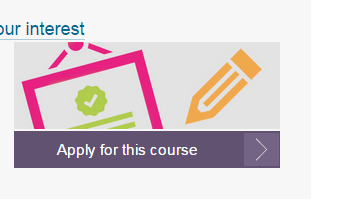 Step 3: 选择MSc (Taught):Money, Banking and Finance (FT)选项，点击apply now; (如下图)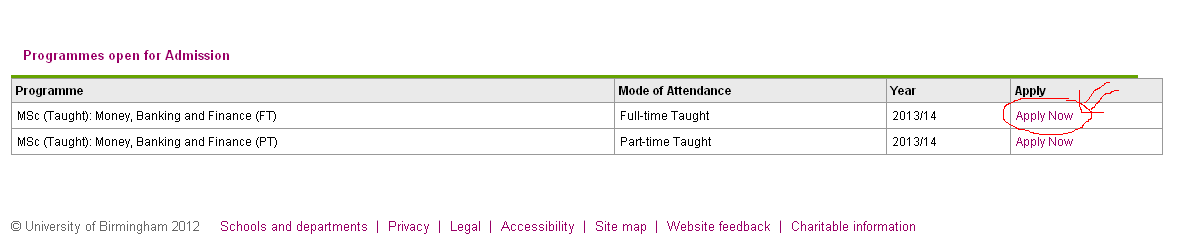 Step 4:  点击‘New User’进行注册;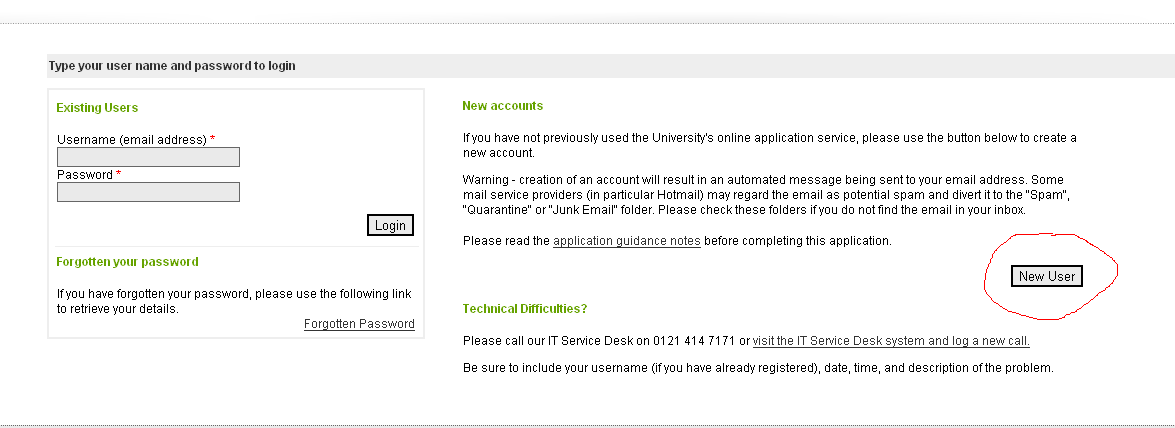 Step 5:  本项目学生须使用报名时提供的邮箱进行注册；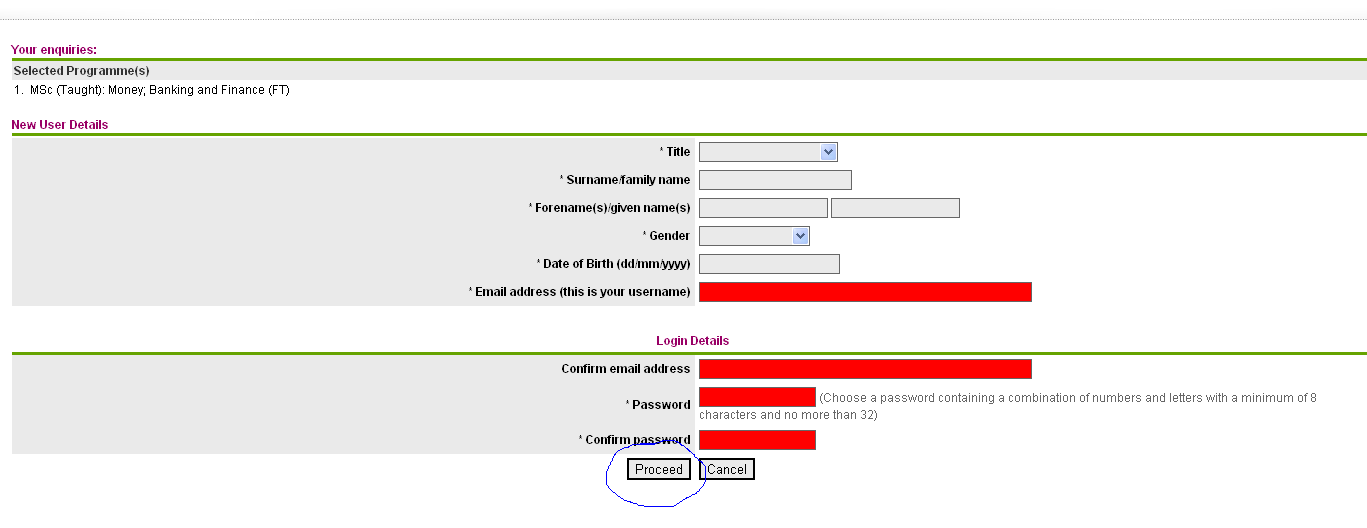 Step 6:  按照操作进行注册，并点击开始进入填写网申申请表。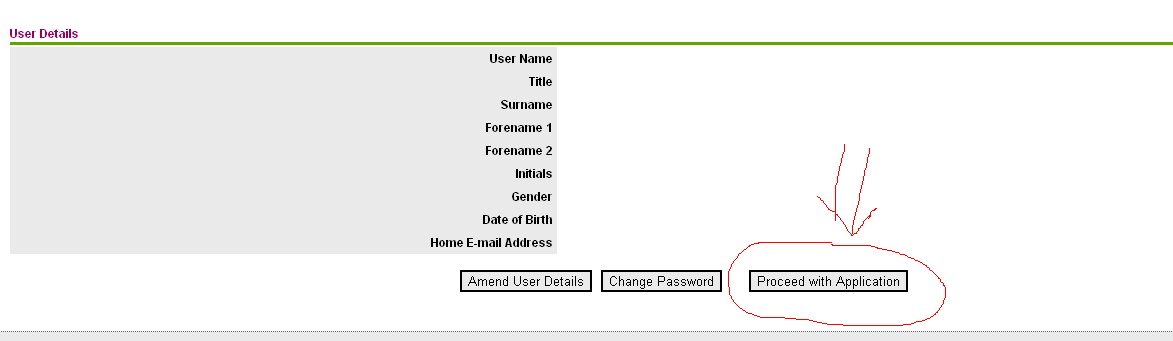 注意：填写”Agent/Partner Institution”部分有两个问题 (under the “Contact Details” section) :Are you applying via a University of Birmingham overseas representative or partner institution – 选择 “yes”Please select your University Overseas Representative or partner institution from the list – 滚动到下拉菜单底部选择“南开大学”